A-İHTİYAÇ LİSTESİB-TEKNİK ÖZELLİKLER:BİSTABİL ŞALTER ÖZELİKLERİ220 V AC 1A 100 W ile güçlü kontak özelliği24VDC/100mA, kısa devre ve aşırı yük korumalı sinyal çıkışı20V-28V gerilim aralığında dc veya ac besleme ile çalışabilme35 mm - 60 mm arası uzun çalışma mesafesi18 mm çap ve 95 mm uzunluğunda küçük tip seçeneği 2x0,50 mm2 ve 1100 mm kablo uzunluğuMontaj kolaylığı sağlayan çiftli plastik ayak-10 C0 ile +50 C0 arasında çalışma özelliğiKontaksız çalışma yapısı sayesinde uzun çalışma ömrüKapı açma güvenlik bölgesi için kullanıma uygunHızlı algılamanın gerektiği yüksek hızlı asansörlerde kullanılabilmeMıknatısın kutbundan bağımsız olarak çalışma
UYGUNLUK   TESTLERİEN 81-1 ve EN 81-2IEC 60068-2-6 : Sinüs titreşim testiIEC 60068-2-29 : Çarpma testiIEC 60068-2-27 : Mekanik darbe titreşim testiSarsıntılara karşı dayanıklı ve sağlam tasarımEN 81 – 1/2 Madde 14.1.2.5  F6.3.1.1/2 standartlarına göre test edilmiş olmalıdır.
KAPI MAKARASI GENEL ÖZELLİKLERİYük kapasitesi: 1000 kg olmalıdır.Sert PVC den yapılmış olmalıdır.Sıcaklık aralığı:-20 ile 60 C arasında olmalıdır.Sırtı –lastik: U oluk olmalıdır.                 C-GENEL HUSUSLAR:Yapı İşleri ve Teknik Daire Başkanlığı Müdürlüklerinde kullanılmak üzere yukarıda ismi geçen malzeme alımı yapılacaktır. Teklif edilen malzemelerin marka ve modelleri tekliflerde belirtilecektir. Aynı malzeme için 2 ayrı marka teklif edilemez. Tek numune teklif edilecektir. Teklif edilen numunenin dışında başka bir numune teslim edilmeyecektir. Kullanılacak tüm malzemelerin nakliye yatay ve düşey taşımalar, yükleme ve boşaltmalar, işçilik, idare tarafından istenilen yere istif ve tasnif işleri yüklenici firma tarafından karşılanacaktır.Ödeme işlemleri, malzemenin kabulü müteakip, maliye bakanlığınca belirlenen serbest bırakma oranları dâhilinde düzenlenecek ödenek gönderme belgelerine göre ODTÜ Strateji Geliştirme Daire Başkanlığı tarafından yapılacaktır.Malzemelerin partiler halinde teslim edilmesi gerekmektedir. Her kalem malzeme tam teslim edilecektir. Herhangi bir kalem malzemenin kısmi teslimatı Kabul edilmeyecektir.Malzemeler Elektrik İşletme Müdürlüğünce görevlendirilen Personel gözetiminde Elektrik İşletme Müdürlüğünün depolarına Sabah 9:00- 12:00 öğleden sonra 13:00-15:30 saatler arasında teslim edilecektir.Teslim süresi sözleşmenin yürürlüğe girmesinden itibaren 15 takvim günüdür.C 1-DENETİM VE MUAYENE:Muayene ve kontroller esnasında doğabilecek her türlü kaza ve hasarlardan yüklenici sorumlu olacaktır.Muayenelerde gerekli olabilecek araç, malzeme vb. yüklenici firma tarafından temin edilecektir.Yüklenici firmanın muayene esnasında, teknik eleman veya gözlemci bulundurması ve bu teknik elemanın veya gözlemcinin muayene sonuçlarını imzalaması gerekmektedir. Aksi takdirde, muayene raporu yüklenici firma tarafından da aynen kabul edilmiş sayılacaktır.C 2-AMBALAJLAMA VE ETİKETLEME:Piyasada orijinal ambalajlı bulunan malzemeler orijinal ambalajları içinde her türlü hasara karşı tüm önlemler alınmış olarak teslim edilecektir.Ambalajından hasarlı olarak çıkan malzemeler yükleniciye geri iade edilecek ve yenisi ile değiştirilecektir.C 3-GARANTİ ŞARTLARI:1.  Garanti süresi malın tesliminden itibaren başlar ve garanti süresi 2 yıldır.2. Garanti süresi içerisinde meydana gelebilecek (kullanım hataları hariç) tüm arıza ve hasarlar yüklenici firma tarafından giderilecektir.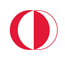 T.C.ORTA DOĞU TEKNİK ÜNİVERSİTESİYAPI İŞLERİ VE TEKNİK DAİRE BAŞKANLIĞIÜniversiteler Mahallesi, Dumlupınar Bulvarı No:1 PK:06800 Çankaya/AnkaraODTÜT.C.ORTA DOĞU TEKNİK ÜNİVERSİTESİYAPI İŞLERİ VE TEKNİK DAİRE BAŞKANLIĞIÜniversiteler Mahallesi, Dumlupınar Bulvarı No:1 PK:06800 Çankaya/AnkaraTEKNİK ŞARTNAMETEKNİK ŞARTNAMEİşin AdıASANSÖR MALZEMESİ ALIMIİşin NiteliğiMal Alımı           Hizmet Alımı           Yapım İşiİşin Niteliği                        X                S.NOMahal ListesiMalzeme İsmiMiktarıBirimi1Kütüphane AsansörüBİSTABİL ŞALTER5Adet2Kütüphane AsansörüKAPI MARKASIALT:8 ADET      ÜST: 8 ADET16AdetŞartnameyi Hazırlayan Birim ve Teknik Personel BilgileriŞartnameyi Hazırlayan Birim ve Teknik Personel BilgileriŞartnameyi Hazırlayan Birim ve Teknik Personel BilgileriTalep BirimiElektrik İşletme MüdürlüğüElektrik İşletme MüdürlüğüAdı SoyadıŞahin ÇIĞIRUnvanı TeknisyenTarih 24.06.2019İmzası